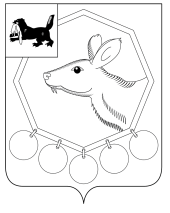 22.11.2017г. № 152РОССИЙСКАЯ ФЕДЕРАЦИЯИРКУТСКАЯ ОБЛАСТЬМУНИЦИПАЛЬНОЕ ОБРАЗОВАНИЕ «БАЯНДАЕВСКИЙ РАЙОН»ПОСТАНОВЛЕНИЕ МЭРА«О СОЗДАНИИ КОМИССИИ ПО ВЫЯВЛЕНИЮ САМОВОЛЬНО УСТАНОВЛЕННЫХ РЕКЛАМНЫХ КОНСТРУКЦИЙ НА ТЕРРИТОРИИ МУНИЦИПАЛЬНОГО ОБРАЗОВАНИЯ «БАЯНДАЕВСКИЙ РАЙОН»         В соответствии с Федеральным законом от 06.10.2003 N 131-ФЗ "Об общих принципах организации местного самоуправления в Российской Федерации", Федеральным законом от 13.03.2006 N 38-ФЗ "О рекламе", Уставом муниципального образования «Баяндаевский район»,ПОСТАНОВЛЯЮ:1. Создать комиссию по выявлению самовольно установленных рекламных конструкций на территории муниципального образования «Баяндаевский район».2. Утвердить состав комиссии по выявлению самовольно установленных рекламных конструкций на территории муниципального образования «Баяндаевский район» (Приложение 1).3. Утвердить положение о комиссии по выявлению самовольно установленных рекламных конструкций на территории муниципального образования «Баяндаевский район» (Приложение 2).4. Утвердить порядок демонтажа рекламных конструкций (Приложение 3).5. Контроль за исполнением настоящего постановления возложить на заместителя мэра муниципального образования «Баяндаевский район» (В.Т. Еликов).6. Настоящее постановление подлежит официальному опубликованию в газете «Заря» и на официальном сайте муниципального образования «Баяндаевский район»  в информационно-телекоммуникационной сети «Интернет».Мэр МО «Баяндаевский район»                                                              А.П.ТабинаевПриложение 1
к постановлению мэра муниципального образования «Баяндаевский район»от 22.11.2017 № 152 СОСТАВ КОМИССИИ ПО ВЫЯВЛЕНИЮ САМОВОЛЬНО УСТАНОВЛЕННЫХ РЕКЛАМНЫХ КОНСТРУКЦИЙ НА ТЕРРИТОРИИ МУНИЦИПАЛЬНОГО ОБРАЗОВАНИЯ «БАЯНДАЕВСКИЙ РАЙОН»    Председатель комиссии:    Заместитель мэра муниципального образования «Баяндаевский район» Еликов В.Т.     Секретарь комиссии:     Специалист 1 категории отдела строительства и ЖКХ администрации муниципального образования «Баяндаевский район»  Петрова Л.П.     Члены комиссии:    Начальник отдела строительства и ЖКХ администрации муниципального образования «Баяндаевский район» Хунгеев Ф.К.;     Начальник отдела по управлению муниципальным имуществом администрации муниципального образования «Баяндаевский район» Харакшинов А.Н.;     Консультант - архитектор администрации муниципального образования «Баяндаевский район» Махутов Э.Б.;     Главный специалист-юрист администрации муниципального образования «Баяндаевский район» Варнакова И.Г.;    Главы сельских поселений Баяндаевского района - по согласованию.Приложение 2
к постановлению мэра муниципального образования «Баяндаевский район»от 22.11.2017 № 152 ПОЛОЖЕНИЕ О КОМИССИИ ПО ВЫЯВЛЕНИЮ САМОВОЛЬНО УСТАНОВЛЕННЫХ РЕКЛАМНЫХ КОНСТРУКЦИЙ НА ТЕРРИТОРИИ МУНИЦИПАЛЬНОГО ОБРАЗОВАНИЯ «БАЯНДАЕВСКИЙ РАЙОН»1. Комиссия по выявлению самовольно установленных рекламных конструкций на территории муниципального образования «Баяндаевский район» (далее - Комиссия), а также рекламных конструкций, срок действия разрешений на которые истек, образована для упорядочивания установки и эксплуатации рекламных конструкций на территории муниципального образования «Баяндаевский район».1.1. Комиссия в своей работе руководствуется Федеральным законом "О рекламе" N 38-ФЗ от 13.03.2006, Федеральным законом от 27.12.2002 "О техническом регулировании" N 184-ФЗ, Государственный стандарт РФ ГОСТ Р 52044-2003 «Наружная реклама на автомобильных дорогах и территориях городских и сельских поселений. Общие технические требования к средствам наружной рекламы. Правила Размещения», и настоящим Положением.1.2. Комиссия в рамках своей компетенции: - рассматривает вопросы взаимодействия муниципального образования «Баяндаевский район» с рекламораспространителями; - составляет акты о выявлении самовольно установленной рекламной конструкции на территории муниципального образования «Баяндаевский район»  и передает их в отдел строительства и ЖКХ администрации муниципального образования «Баяндаевский район» для подготовки предписаний о демонтаже самовольно установленных рекламных конструкций;1.3. Комиссия имеет право: - приглашать при необходимости на заседание Комиссии руководителей и должностных лиц органов исполнительной власти, представителей средств массовой информации; - привлекать проектные организации, имеющие лицензии на право обследования зданий и сооружений (рекламных конструкций), выполнение проектных работ; - привлекать представителей надзорных органов; - привлекать представителей недвижимого имущества, к которому незаконно присоединена рекламная конструкция.1.4. Председатель Комиссии руководит ее деятельностью, определяет порядок рассмотрения вопросов, вносит предложения об изменении ее состава.               1.5. Заседания Комиссии проводятся по мере необходимости.1.6. Решения Комиссии, принятые в ее компетенции, являются обязательными для всех рекламораспространителей, размещающих наружную рекламу на территории муниципального образования «Баяндаевский район».2. Порядок выявления самовольно установленных рекламных конструкций и рекламных конструкций срок действия разрешения на которые истек.            2.1. Для выявления самовольно установленной рекламной конструкции и рекламных конструкций, срок действия разрешения на которые истек, Комиссия осуществляет контроль на территории муниципального образования «Баяндаевский район», путем выездов и визуального осмотра, а также проверяет факты самовольно установленных рекламных конструкций в рамках поступивших обращений физических и юридических лиц.        2.2. Комиссия составляет акт о выявлении самовольно установленной рекламной конструкции или рекламной конструкции, срок действия разрешения на которую истек (Приложение № 1). Акт утверждается председателем Комиссии и подписывается ее членами. К акту прилагается фотография места установки рекламной конструкции.       2.3. Отдел строительства и ЖКХ отправляет по почте или вручает под расписку владельцу (если такой установлен) самовольно установленной рекламной конструкции предписание с требованием демонтировать самовольно установленную рекламную конструкцию в течение месяца с момента получения рекламораспространителем предписания о демонтаже, а также удалить информацию, размещенную на такой рекламной конструкции, в течение трех дней со дня выдачи указанного предписания.       2.4. Решение о выдаче предписания о демонтаже рекламной конструкции, демонтаж рекламной конструкции могут быть обжалованы в суд или арбитражный суд в течение трех месяцев со дня получения соответствующего предписания или со дня демонтажа рекламной конструкции.      2.5. По истечении указанного в предписании срока комиссия составляет акт о выполнении или невыполнении предписания (Приложение № 2). Акт утверждается председателем Комиссии и подписывается ее членами.     2.6. Если в установленный срок владелец рекламной конструкции не выполнил указанную в части 2.3. настоящего положения обязанность по демонтажу рекламной конструкции или владелец рекламной конструкции неизвестен, Отдел строительства и ЖКХ выдает предписание о демонтаже рекламной конструкции собственнику или иному законному владельцу недвижимого имущества, к которому присоединена рекламная конструкция, за исключением случая присоединения рекламной конструкции к объекту муниципального имущества. Собственник или иной законный владелец недвижимого имущества, к которому присоединена рекламная конструкция, обязан демонтировать рекламную конструкцию в течение месяца со дня выдачи соответствующего предписания.     2.7. Если в установленный срок собственник или иной законный владелец недвижимого имущества, к которому была присоединена рекламная конструкция, не выполнил указанную в части 2.6 настоящего положения обязанность по демонтажу рекламной конструкции либо собственник или иной законный владелец данного недвижимого имущества неизвестен, демонтаж рекламной конструкции, ее хранение или в необходимых случаях уничтожение осуществляется за счет средств местного бюджета. Владелец рекламной конструкции либо собственник или иной законный владелец недвижимого имущества, к которому была присоединена рекламная конструкция, обязан возместить необходимые расходы, понесенные в связи с демонтажом, хранением или в необходимых случаях уничтожением рекламной конструкции.Приложение 3
к постановлению мэра муниципального образования «Баяндаевский район»от 22.11.2017 № 152 ПОРЯДОК ДЕМОНТАЖАРЕКЛАМНЫХ КОНСТРУКЦИЙ       1. Комиссия организует демонтаж рекламных конструкций в следующих случаях:    - при аннулировании разрешения или признании его недействительным - в течение месяца со дня аннулирования разрешения или признания его недействительным; информация, размещенная на такой рекламной конструкции, удаляется в течение трех дней со дня аннулирования разрешения или признания его недействительным;    - при самовольной установке рекламной конструкции - по истечении срока, установленного в предписании комиссии, в течение которого рекламная конструкция должна быть демонтирована ее владельцем либо законным владельцем недвижимого имущества, к которому она присоединена.       2. Демонтаж, доставка к месту хранения и хранение демонтированных рекламных конструкций производятся их владельцем либо законным владельцем недвижимого имущества, к которому такая конструкция присоединена, либо организациями в соответствии с договорами, заключаемыми администрацией муниципального образования «Баяндаевский район»      3. Комиссия вправе обратиться в правоохранительные органы для обеспечения правопорядка при демонтаже рекламных конструкций.      4. Комиссия составляет акт о демонтаже рекламной конструкции, где указываются: - организация, проводившая демонтаж рекламной конструкции; - лицо, принявшее демонтированные конструкции для перевозки к месту хранения; - хранитель демонтированной рекламной конструкции; - место нахождения демонтированной рекламной конструкции.     5. Копия акта о демонтаже направляется владельцу рекламной конструкции в течение трех календарных дней со дня демонтажа. При необходимости уведомление о демонтаже рекламной конструкции может быть направлено в государственные органы и организации.     6. Расходы, связанные с демонтажем, хранением или в необходимых случаях уничтожением рекламной конструкции, взыскиваются с владельца демонтированной рекламной конструкции в порядке, установленном законодательство РФ.     7. Комиссия вправе обратиться в суд с иском о принудительном демонтаже рекламных конструкций в следующих случаях: - если владельцем рекламной конструкции, или собственником, или иным законным владельцем недвижимого имущества, к которому рекламная конструкция присоединена, не произведен ее демонтаж в связи с аннулированием или признанием недействительным разрешения в месячный срок;- если владельцем рекламной конструкции, или собственником, или иным законным владельцем недвижимого имущества, к которому рекламная конструкция присоединена, не исполнено предписание комиссии о демонтаже самовольно установленной рекламной конструкции.      8. При подготовке иска о принудительном демонтаже рекламной конструкции комиссия в обязательном порядке осуществляет подготовку акта осмотра рекламной конструкции, в котором зафиксировано неисполнение владельцем рекламной конструкции обязанности по ее демонтажу.Приложение 1
к Положению о комиссии по выявлению самовольно установленных рекламных конструкций на территории муниципального образования «Баяндаевский район»АКТ N _________ О ВЫЯВЛЕНИИ САМОВОЛЬНО УСТАНОВЛЕННОЙ РЕКЛАМНОЙ КОНСТРУКЦИИ, ЛИБО РЕКЛАМНОЙ КОНСТРУКЦИИ, СРОК ДЕЙСТВИЯ РАЗРЕШЕНИЯ НА КОТОРУЮ ИСТЕК НА ТЕРРИТОРИИ ЮЖСКОГО МУНИЦИПАЛЬНОГО РАЙОНА"___" __________ 20__ гКомиссия в составе ____________________________________________________________________ _____________________________________________________________________________________ _____________________________________________________________________________________ _____________________________________________________________________________________
                                                                                 (Ф.И.О., должность членов комиссии)составила настоящий акт о том, что по адресу: _____________________________________________________________________________________ _____________________________________________________________________________________
                                                                     (адрес и место установки рекламной конструкции)выявлена самовольно установленная рекламная конструкция:______________________________________________________________________________ _______________________________________________________________________________
(тип рекламной конструкции, размер, материал, количество и содержание информационных полей, иная
                                              информация, характеризующая рекламную конструкцию)Предполагаемый владелец рекламной конструкции: __________________________________________________________________________________________________________________________________________________________________________
           (данные юридического или физического лица, адрес предполагаемого владельца рекламной конструкции)Фотография места установки рекламной конструкции прилагается. Председатель комиссии: Члены комиссии:Приложение 2
к Положению о комиссии по выявлению самовольно установленных рекламных конструкций на территории муниципального образования «Баяндаевский район»АКТ N _________ (О ВЫПОЛНЕНИИ (НЕВЫПОЛНЕНИИ) ПРЕДПИСАНИЯ О ДЕМОНТАЖЕ САМОВОЛЬНО УСТАНОВЛЕННОЙ РЕКЛАМНОЙ КОНСТРУКЦИИ)"____" ___________ 20__ г.Комиссия в составе ___________________________________________________________________ ____________________________________________________________________________________
                                                         (Ф.И.О., должность членов комиссии) составила настоящий акт о том, что по адресу: ____________________________________________________________________________________ ____________________________________________________________________________________
               (адрес и место установки рекламной конструкции) владелец рекламной конструкции: ____________________________________________________________________________________    ____________________________________________________________________________________ ____________________________________________________________________________________
                                               (данные юр. или физ. лица, адрес)самовольно (без разрешения) осуществивший установку и  эксплуатацию рекламной конструкции ______________________________________________________________________________ ______________________________________________________________________________
(тип рекламной конструкции, размер, материал, количество и содержание информационных полей, иная
                                                        информация, характеризующая рекламную конструкцию) выполнил (не выполнил) предписание администрации муниципального образования «Баяндаевский район»   от "___" _________ 20___ г. Самовольно установленная рекламная конструкция демонтирована (не демонтирована), место ее установки приведено (не приведено) в первоначальное состояние. Фотография места установки рекламной конструкции.Председатель комиссии: Члены комиссии: